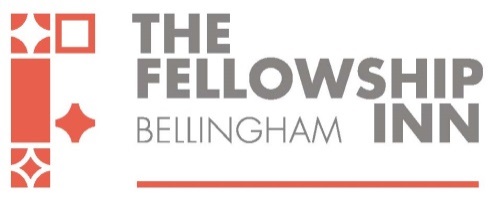 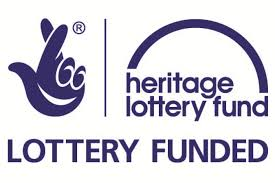 About Phoenix Community Housing and the Fellowship Inn Phoenix Community Housing bought the Fellowship Inn in Bellingham in 2013. In 2014 we were awarded a potential £3.8M Heritage Lottery Fund grant to renovate the pub and create multiple business lines including a brewery, and the only cinema in Lewisham.Phoenix Community Housing is different. We are a community gateway housing association and the first in London. This means our social housing tenants play a central role in decision making. Our Chair and Vice Chair are both Phoenix tenants.We manage more than 6,000 social housing properties in south-east London. Our aim is to build a better future for our residents and regenerate the area for all who live there.Our main activities include the following:Repair and maintenance of our existing stock.Development of new properties for social rent.Employment & Enterprise Projects.Sustainability & Environment Projects.Community Development Projects.Community Development Projects at the Fellowship InnAlongside the restoration of the Inn a programme of activities to engage the local community and get buy in to the project will take place. These activities will ensure that people will have developed new skills or learnt about heritage. The activities include:Oral History & Digital ProjectHeritage Wall & Tapestry Project (brief below)Performance ProjectHistory of the InnThe Fellowship Inn is grade II* listed and is on the English Heritage at Risk Register at category C condition. It is listed on the Campaign for Real Ales’ National Inventory of Historic Pub interiors as having an interior of national importance due to remaining almost entirely original. Built in conjunction with the surrounding Bellingham estate in the 1920s following the “Homes for Heroes” 1919 Housing Act it is the earliest example of an estate pub built on a London County Council estate. The estate itself is unique in that it was completed in its entirety to the original planned layout, which no others were.The pub and the surrounding estate embody the ideas and aspirations of the post WW1 housing programme. The building has unique features such as the beautifully appointed theatre on the lower ground floor and community hall on the ground floor. These rooms were built due to pressure from the temperance movement who required pubs to be built along improved lines and to include the provision of community facilities. The pub has been an important focus of community identity through the decades holding parties, wedding receptions and wakes. From the 1920's to 1950’s it had regular tea dances, a resident Jazz band and throughout the 1960s it hosted famous rock bands such as Fleetwood Mac and Eric Clapton. The boxer Henry Cooper who lived on the estate stayed in the pub in the run up to his 1963 fight with Mohammad Ali (Cassius Clay).RestorationThe Fellowship Inn is the last remaining pub in the area with all others having been redeveloped for housing or office space. Only one of the bars remains open; utilising little of the available public space. The beautifully appointed 1920’s theatre on the lower ground floor and the community hall on the ground floor are both in very poor condition and closed to the public. The lower ground floor is proposed to become a cinema/theatre space and the community hall attached to the main bar will be restored and used for conferences and meeting space throughout the day ; with a programme of live music and comedy in the evenings. The lower ground cellar will become a microbrewery. The ground floor public bar will have a coffee shop in one half and the traditional real ale pub on the other. About the localityFuture users of the Fellowship will include residents of Bellingham and Downham where there is the highest concentration of deprivation in the borough. Both wards have nearly 90% of their LSOA’s in the worst 20% in England and both have had marked increases in the levels of deprivation since 2007. 40 per cent of children live in poverty; much higher than the 30 per cent across Lewisham.30% of the residents of Bellingham were not born in the UK and there is a very ethnically diverse population. The current users of the public bar are primarily white British men and do not represent the diversity of the area. Currently only 49% of the residents of Bellingham are white British. Our aim is that the project will address this by offering services such as cinema, live music, comedy and a coffee shop/patisserie and not solely be focussed on the sale of alcohol as at present. Our consultation with residents showed that this will attract people from the whole community.Education is a problem in Bellingham with 25.4% of adults (16 or over) with no qualifications. This is far higher than elsewhere in Lewisham (17.7 %) and higher than the average across London (17.6%). The project will help to address this by creating learning opportunities through volunteering and other activities and events. Unemployment is very high across the Phoenix area and the project will address this by creating new jobs and apprenticeships and in the long term will offer regular activities and volunteering opportunities to help unemployed people build confidence and learn new skills.Phoenix residents have told us time and again through different consultations that the building means so much to them and holds many memories central to the community over the last century.Tapestry ProjectPLEASE NOTE: THROUGHOUT THIS BRIEF WE REFER TO 'TAPESTRIES' BUT THIS MAYBE OTHER FORMS OF TEXTILES FOR INDOOR DISPLAY THAT WILL STAND THE TEST OF TIME.The BriefThe local community from Bellingham will be involved in the creation of a heritage wall through 1 or more tapestries (textile pieces) for display in the refurbished building. This will be delivered in partnership with local schools. Teaching staff will undertake heritage skills training and the young volunteers will achieve accreditation via an Arts Award (Heritage and Museums strand) programme.The brief is open to all types of textile art forms, and will need to be produced to a high standard. It is expected that the design process will include one or more of the community groups. We are looking for an interesting, innovative and realistic idea.You can suggest the format for the tapestry (s).The theme needs to link to history and future of Fellowship Inn, this could include:World War IThe 60s and music heritage of The Fellowship InnThe Fellowship Inn in the futureThis opportunity is open to individuals and organisations with relevant experience.Aims: To engage a wide range of people with The Fellowship Inn and its heritageTo engage with individual interests to help develop their knowledge and understanding of The Fellowship Inn and its heritageTo provide a fun and engaging series of workshopsTo create high quality, innovative, interesting tapestry(s) for permanent display at The Fellowship InnTo achieve against the HLF activity plan guidance for people and communitiesTo ensure that the benefit of the activity is maintained after the projectOutput:  Create 1 or more tapestries for permanent display through workshops with participants from the local communityRun a number of workshops with young people, school children, the elderly and those with disabilities (indicate in your expression of interest how many you would provide).Involve the community in designing the tapestry(s)Run professional development (CPD) workshop(s) with local teachersOutcomes:More people and a wider range of people have engaged with The Fellowship Inn and its heritageThrough the project meeting their interests, individuals have developed their knowledge and understanding of The Fellowship Inn and its heritageParticipants involved have found it fun, interesting and rewardingParticipants enjoyed the opportunities for social interaction; they liked being part of a team achieving somethingParticipating in the project met or exceeded residents/participants expectationsResidents report that they feel greater pride in the local area and/or have a stronger sense of belongingIndividuals think differently about heritage and/or community, and have changed what they do in their everyday lives, or have been inspired to take some form of personal actionTimescale:To run between April 2016 to Christmas 2017Suggestions to extend the project beyond Christmas 2017 and provide a legacy are encouragedBudget:Estimated budget:  £15,500 inclusive of materialsFurther funding will be sought during the project, it is expected that the successful applicant will feed into this application.Project managementThere is a separate budget for project managing the tapestry project. This is not compulsory; please indicate on the application whether you wish to apply to project manage. It will include:Creating robust data collection and monitoring systems to provide evidence of impactIdentifying equipment, materials and resources neededManaging and adhering to the budget, including fundraising if requiredBroker partnerships between the artists and community groups and statutory bodies (schools, health and local authority etc.) to aid the recruitment of participantsEnsure the project adheres to its timeline and other targetsLiaise with Phoenix Community Housing and the Fellowship Inn for installationOrganise publicity, marketing and events in partnership with Phoenix Community Housing as requiredHow to apply: complete the expression of interest form below and return by email to Helen Sheen, Special Projects Manager- Community Development Activities, Phoenix Community HousingHelen.Sheen@phoenixch.org.ukDeadlines: The deadline for expressions of interest has been extended to 5pm, Monday 29 February 2016.What happens next: receipt of application will be acknowledged by email, a small team will assess your application against criteria and the strongest will be invited to present their ideas to the Phoenix Community Housing Steering Group. Successful applicants will be notified by 18 March 2016.Please also attach your CV if you are an individualExpression of interest form Fellowship Inn Tapestry ProjectName:Job Title:Organisation Name (if applicable)Address:Email:Tel. No.WebsiteDescribe your/ your organisation’s status:Please list Charity, Company Limited by Guarantee, Community Interest Company etc. Please also give registrations numbers Are you applying for more than one strand?If yes, make sure you complete a form for each strand.YES    NO (circle)Tell us about you/your  organisation, including previous experience of delivering this kind of work (300 words)Do you propose working in partnership with other arts organisations on this project? If YES please give their names and contact details.Briefly describe how you would approach designing and creating a community tapestry for The Fellowship Inn working with a range of community groups and CPD workshop(s) for teachers (500 words)What techniques, equipment and materials would you use with the groups to create this tapestry?Do you have access to the equipment you need?Help us to understand what the final piece might be like including how you will ensure this is a high quality piece of textile art that can be on permanent display (300 words)Please describe your experience of working in Lewisham and your understanding of the area’s needs (200 words)How do you intend to meet the project aims and outcomes? (300 words)With sufficient funds, how would you like to ensure there is a legacy for participants and the local community? (200 words)If you are only bidding for this strand, explain how you think connecting with the other strands will benefit this project. (200 words)Project Management Project Management How will you reach participants and ensure a wide cross-section of the community is involved?What methods do you anticipate employing to evaluate this project?Please provide an activity plan and budget. These may be on separate documents/ excel spreadsheets.If your costs exceed our budget, please indicate your commitment and capacity to work with us to raise additional funds. Please indicate on the activity plan when additional funds will be needed.Please provide an activity plan and budget. These may be on separate documents/ excel spreadsheets.If your costs exceed our budget, please indicate your commitment and capacity to work with us to raise additional funds. Please indicate on the activity plan when additional funds will be needed.Signature:Signature:Date: Date: 